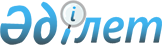 О направлении безработных на общественные работы в городе Алматы в 2007 году
					
			Утративший силу
			
			
		
					Постановление Акимата города Алматы от 30 декабря 2006 года N 8/1574. Зарегистрировано Департаментом юстиции города Алматы 19 января 2007 года за N 731. Утратило силу постановлением акимата города Алматы от 27 декабря 2007 года N 10/1245



      


Сноска. Утратило силу 




постановлением




 акимата города Алматы от 27 декабря 2007 года N 10/1245


.

      Руководствуясь 
 Законом 
 Республики Казахстан от 23 января 2001 года "О местном государственном управлении в Республике Казахстан", 
 Законом 
 Республики Казахстан от 23 января 2001 года "О занятости населения", 
 постановлением 
 Правительства Республики Казахстан от 19 июня 2001 года N 836 "О мерах по реализации Закона Республики Казахстан от 23 января 2001 года "О занятости населения" и в целях реализации Программы занятости населения города Алматы на 2005-2007 годы, утвержденной решением XIV-й сессии Маслихата города Алматы III-го созыва от 24 марта 2005 года N 130 "Об утверждении Программы занятости населения города Алматы на 2005-2007 годы" акимат города Алматы 

ПОСТАНОВЛЯЕТ:


      1. Утвердить прилагаемый перечень организаций, виды и объемы общественных работ на 2007 год.

      2. Уполномочить Департамент занятости и социальных программ города Алматы на заключение договоров с работодателями на выполнение общественных работ.

      3. Департаменту занятости и социальных программ города Алматы:



      осуществлять направление безработных на оплачиваемые общественные работы в пределах средств, предусмотренных на их проведение в бюджете города Алматы на 2007 год;



      оплату труда безработных, участвующих в общественных работах, производить путем зачисления денежных средств на их лицевые счета в банках второго уровня.

      4. Установить оплату труда безработных граждан, участвующих в общественных работах, в размере 1,5 минимальных заработных плат в месяц.

      5. Признать утратившим силу 
 постановление 
 акимата города Алматы "О направлении безработных на общественные работы в 2006 году" от 12 декабря 2005 года N 5/813 (зарегистрировано под N 688 в Реестре государственной регистрации нормативных правовых актов, опубликовано 7 февраля 2006 года в газете "Алматы Акшамы" N 14 и 28 января 2006 года в газете "Вечерний Алматы" N 18).

      6. Контроль за исполнением настоящего постановления возложить на первого заместителя акима города Алматы Букенова К.А.

      7. Настоящее постановление вводится в действие со дня его первого официального опубликования.

      

Аким города Алматы                 И. Тасмагамбетов



      Секретарь акимата                  К. Тажиева


Утвержден



постановлением акимата



города Алматы



от 30 декабря 2006 года N 8/1574



ПЕРЕЧЕНЬ






организаций, виды и объемы общественных работ






в городе Алматы на 2007 год*



      <*> в зависимости от спроса и предложения  количество участников в тех или иных работах, продолжительность участия и перечень организаций могут меняться в пределах средств, предусмотренных в бюджете города Алматы на проведение общественных работ на 2007 год.



      Организации, использующие труд безработных на общественных работах, могут устанавливать им доплату. В случае изменения законодательства о занятости  населения в части оплаты труда безработных на общественных работах, размер оплаты может быть изменен.

					© 2012. РГП на ПХВ «Институт законодательства и правовой информации Республики Казахстан» Министерства юстиции Республики Казахстан
				

N




п/




п



Виды




работ



Коли-




чество




занятых,




человек



Работодатели


1

Помощь



организа-



циям



жилищно-



комму-



нального



хозяйства



в уборке



терри-



торий

2531

Ассоциация кооперативов собственников помещений "Туран", Ассоциация кооперативов собственников помещений "Исмер", Ассоциация кооперативов собственников помещений "Максат", отдел коммунального хозяйства аппарата акима Ауэзовского района, отдел коммунального хозяйства аппарата акима Медеуского района, отдел  благоустройства аппарата акима Бостандыкского района, Общественное объединение "Карасу", Общественное объединение "Улжан улысы", Общественное объединение "Заря Востока ХХI",  Товарищество с ограниченной ответственностью "Самгау Фирмасы", Объединение юридических лиц "Ассоциация Жетысу" и другие

2

Строи-



тельство



и ремонт



дорог

188

Дорожно-эксплуатационные участки и другие

3

Экологи-



ческое



оздоров-



ление



региона



(озелене-



ние и



благоуст-



ройство)

386

Акционерное общество "Зеленстрой", Акционерное общество "Тэртіп" и другие

4

Помощь в



проведе-



нии



реги-



ональных



общест-



венных



компаний

1770

Общественное объединение Фонд безопасности дорожного движения и охраны общественного порядка, Общественный фонд "Правопорядок-Т",  Общественный фонд содействия правоохранительным органам народным дружинам, управления юстиции районов города Алматы, Государственное учреждение "Управление по делам обороны", комитеты местного самоуправления, Общественное объединение "Казак тілі" и другие

5

Уход за



преста-



релыми и



инвали-



дами,



работа с



детьми,



иные



Работы,



связанные



с



оказанием



социаль-



ных



услуг, и



другие

1125

Центр социальной поддержки семьи



"Дана", Кризисный центр "Забота",



Государственное учреждение "Центр по



профилактике и борьбе со СПИДом",



Общественное объединение "Добровольное



общество инвалидов", Общество



инвалидов, Государственный фонд



развития молодежной политики города



Алматы, дворовые клубы, Детские дома



творчества, Союз многодетных семей,



Благотворительный фонд Турксибского



района, Общественный фонд "Центр



поддержки детей", Товарищество с



ограниченной ответственностью



"Экспериментальное предприятие



казахского общества слепых",



Государственное учреждение



Республиканская библиотека для



незрячих и слабовидящих граждан,



Общественное объединение "Городской



центр женских инициатив",



Республиканское общественное



Объединение многодетных матерей



"Гибрат" многодетных матерей "Гибрат",



Коммунальное государственное



предприятие "Биржа труда акимата



города Алматы" и другие многодетных



матерей "Гибрат", Коммунальное



государственное предприятие "Биржа



труда акимата города Алматы" и другие


ИТОГО



6000

